第八单元提升练习时间:90分钟　满分:100分　得分:　　　 一、看拼音,写词语。(8分)mǔ zhǐ(　　　)　　sāo yǎng(　　　)　　huì wù(　　　)luó sī(　　　)　　	xiàng mào(　　　)　	miǎo xiǎo(　　　)xiǎng lè(　　　)　	fù yōng(　　　)二、下列加点字的注音有误的一项是(　　)。	(2分)A.窈窕(tiǎo)	爱憎(zèng)	祸患(huò)B.痴迷(chī)	困窘(jiǒng)	琴弦(xián)C.薄弱(bó)	天赋(fù)	鼻涕(tì)D.揿电铃(qìn)	轧伤(yà)	造诣(yì)三、巧填同音字。(9分)　niǔ　　　　　liáng　　　　cāng(　　)扣　　	高(　　)　	   (　　)库(　　)动　	(　　)国　　	船(　　)按(　　)　	(　　)食　　	(　　)松四、解释下列句子中加点的词语,并用自己的话说说句子的意思。(6分)1.孔君平诣其父,父不在,乃呼儿出。诣:　　　　　　　乃:　　　　　 2.孔指以示儿曰:“此是君家果。”示:　　　　　 	儿:　　　　　 五、按要求完成句子练习。(6分)1.　梦里飞行　说明你们是在长身体啊　老师解释说　(给句子加上恰当的标点符号)2.幸亏她没有容我解释,不然的话,同学们听见我说自己三年前就发现了“进化论”,还不笑塌房顶!(用加点词语写句子)3.舞蹈演员的手指不是常作兰花状吗?(改写为陈述句)六、 精彩回放。(7分)1.君子喻于义,　　　　　。 2.恻隐之心,　　　　　。 3.人有耻,　　　　　　。 4.《杨氏之子》一文中,面对孔君平的发问,杨氏子以“　　　　　　　”来进行回答,他回答的巧妙之处在于:　                    　。 5.《手指》一文告诉我们的道理是                         　。 6.《童年的发现》一文中的“我”是一个　　　　　　　　　　　　的孩子。 七、口语交际。(5分)俗话说“笑一笑,十年少。”笑话给我们的生活带来了许多的快乐,请你也为同学们讲一则笑话吧!八、课内阅读。(13分)常与大拇指合作的是食指。他的姿态可不如其他三指窈窕,都是直直落落的强硬的曲线。他的工作虽不如大拇指吃力,却比大拇指复杂。拿笔的时候,全靠他推动笔杆;遇到危险的事,都要他去试探或冒险;秽物、毒物、烈物,他接触的机会最多;刀伤、烫伤、轧伤、咬伤,他消受的机会最多。他具有大拇指所没有的“机敏”,打电话、扳机枪必须请他,打算盘、拧螺丝、解纽扣等,虽有大拇指相助,终是要他主干的。1.根据选文内容,把词语补充完整。(5分)(　　)算盘　(　　)螺丝　(　　)机枪(　　)电话　(　　)纽扣2.下面对食指的特征概括正确的是(　　)。(多选)(3分)A.敢于冒险　　　B.机敏C.勤奋卖力　	  D.最肯吃苦3.用“　　”画出描写食指外形特点的句子。(2分) 4.你认为食指象征着现实生活中的哪些人呢?(3分)九、课外阅读。(14分)白公鹅(节选)这只白鹅在整片河湾里最引人注目。它过得无忧无虑,自由自在。青草茂密的河岸属于它,水边最洁净的沙滩也属于它。可最糟糕的是,白鹅把我下了鱼饵的一片水面,也划为自己的地盘。我们为这片水面打了好长时间的官司,它根本没把我放在眼里。有时它率领一伙公鹅横成一排,直奔钓竿,而且还要赖在那里;有时它们在河对岸洗澡,大声叫唤,拍打翅膀,互相嬉戏;要不,它就与邻近的鹅群来上演一场厮打,弄得满河里漂浮着撕咬下来的乱羽。如果赶上这么一场耀武扬威的乱子,你就甭想有鱼咬钩了。1.解释下列词语的意思。(2分)引人注目:                                                耀武扬威:                                                2.下面对句子的赏析有误的一项是(　　)。(3分)A.“打了好长时间的官司”语言幽默风趣,可以看出作者对白公鹅的尊重,没有把它们当作动物,而是当作一个对手B.“厮打”“耀武扬威”两个词语明贬实褒,反衬出白公鹅的可爱之处C.“青草茂密的河岸属于它,水边最洁净的沙滩也属于它。”这句话写出了白公鹅的生活环境,突出了它的无礼、霸道D.“有时它们在河对岸洗澡,大声叫唤,拍打翅膀,互相嬉戏。”句中的“洗澡”“嬉戏”写出了它们的快乐,直接表达了作者的喜爱之情3.请你用简洁的语言概括短文中白公鹅的特点。(3分)4.用“　　”画出体现白公鹅具有领导才能的句子。(2分) 5.请你也运用这种明贬实褒的方式写一段话,描写某一个人物或事物。(4分)____________________________________________________________________________________________________________________十、习作。(30分)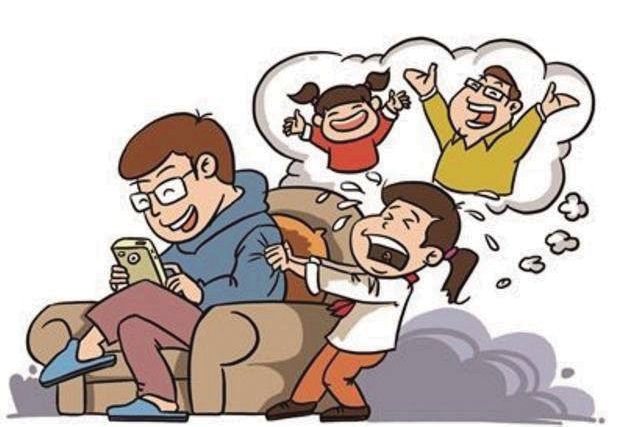 同学们,你们喜欢看漫画吗?有些漫画给我们带来阅读的快乐的同时,也让我们受到了某种启示。请你仔细观察右面的这幅漫画,写一写你从中得到的启示。题目自拟,400字左右。第八单元提升练习答案一、拇指　搔痒　秽物　螺丝　相貌　渺小　享乐　附庸二、A三、纽　扭　钮　粱　梁　粮　仓　舱　苍四、1.拜访。　就,于是。　孔君平来拜访他的父亲,恰巧他父亲不在家,于是把这个孩子叫了出来。2.给……看　孩子　孔君平指着杨梅给孩子看,并说:“这是你家的水果。”五、1.“　,　。”　。　2.示例:幸亏我这次带了雨伞,不然的话,非得淋成落汤鸡。　3.舞蹈演员的手指常作兰花状。六、1.小人喻于利　2.仁之端也　3.则能有所不为　4.未闻孔雀是夫子家禽　一是说话有礼貌;二是将孔雀的“孔”与孔君平的“孔”联系在一起,与孔君平的话异曲同工　5.团结就是力量　6.天真单纯、爱探究、善于想象七、示例:有一个人性子十分缓慢。有一次,大家围坐在火炉旁取暖,他看到一个人的衣服着了火,就啰里啰唆地说,他看到一件事不知该讲不该讲,讲了怕着急,不讲怕不好。人们问了他半天,他才缓慢地说,有个人的衣服着了火。着火之人赶紧起身扑灭身上的火苗。这个性子缓慢的人说,看吧,这个人的性子就是太急了。八、1.打　拧　扳　打　解　2.ABC　3.他的姿态可不如其他三指窈窕,都是直直落落的强硬的曲线。4.象征着生活中那些遇到危险或者任务,总是冲锋在前,不怕流血牺牲的人。九、1.形容人或事物很具特色,引起人们的注意。　炫耀武力,显示威风。　2.C　3.无忧无虑、霸道。4.有时它率领一伙公鹅横成一排,直奔钓竿,而且还要赖在那里　5.示例:我的小表弟简直是个“混世魔王”,调皮是不断地“翻新花样”,让人防不胜防。今天他偷偷地在你的作业本上写了一个“坏”字,明天他可能就会把你的书藏起来,等你急得如热锅上的蚂蚁——团团转时,他缓缓地拿出来说,好不容易帮你找到的,令你哭笑不得。十、提示:本次习作属于看图作文。先认真观察图片上的内容,思考它反映了一种怎样的现象,然后动笔成文即可。